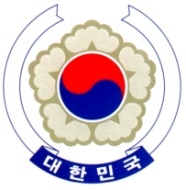 PERMANENT MISSION OF THE REPUBLIC OF KOREAGENEVAThe 37th Session of the UPR Working Group	<Check against delivery>Review of NepalGeneva, 21 January 2021Statement of the Republic of KoreaThank you, Madam President.The Republic of Korea warmly welcomes the delegation of Nepal.We commend Nepal’s efforts to eliminate harmful practices against women and girls such as Chhaupadi, in accordance with the newly adopted Constitution of Nepal in 2015. We also welcome the adoption of the Fifth National Human Rights Action Plan (2020-2025) and encourage the Government of Nepal to make continued efforts for its successful implementation.In a constructive spirit, my delegation would like to make the following recommendations:Take necessary measures to guarantee the independence of the Truth and Reconciliation Commission and to ensure that perpetrators of human rights violations are brought to justice; Continue to strengthen its efforts to prevent and eliminate discrimination based on caste, including through the full and effective implementation of the Caste-based Discrimination and Untouchability Act (2011); and Intensify efforts to promote cooperation with the UN human rights system, and consider issuing a standing invitation to Special Procedures mandate holders.We wish Nepal a successful review.Thank you, Madam President.  /END/